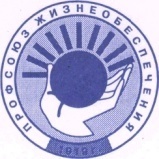 ОБЩЕРОССИЙСКИЙ   ПРОФЕССИОНАЛЬНЫЙ СОЮЗРАБОТНИКОВ ЖИЗНЕОБЕСПЕЧЕНИЯVII СЪЕЗДПОСТАНОВЛЕНИЕОб Общем положении о мандатных комиссиях Общероссийского профессионального союзаработников жизнеобеспеченияУтвердить Общее Положение о мандатных комиссиях Общероссийского профессионального союза работников жизнеобеспечения (прилагается).Председатель Профсоюза                                                    А.Д. ВасилевскийПриложениеОБЩЕЕ ПОЛОЖЕНИЕО МАНДАТНЫХ КОМИССИЯХ ОБЩЕРОССИЙСКОГО ПРОФЕССИОНАЛЬНОГО СОЮЗА РАБОТНИКОВ ЖИЗНЕОБЕСПЕЧЕНИЯI. ОБЩИЕ ПОЛОЖЕНИЯСтруктура мандатных комиссий Профсоюза:- мандатная комиссия Профсоюза, избираемая съездом;- мандатная комиссия территориальной организации Профсоюза, избираемая конференцией соответствующей территориальной организации Профсоюза;- мандатная комиссия первичной организации Профсоюза, избираемая конференцией первичной организации Профсоюза (в первичных организациях, где конференции не созываются, мандатная комиссия не избирается).1.2. Срок полномочий мандатных комиссий определяется сроком полномочий выборного руководящего органа соответствующей организации Профсоюза.1.3. Количественный и персональный состав мандатной комиссии определяют избирающие их органы.1.4. Кооптация (избрание) новых членов мандатной комиссии взамен выбывших производится на заседаниях соответственно Центрального комитета, территориального комитета (совета), профкома первичной организации Профсоюза.1.5. Мандатная комиссия из своего состава избирает председателя и его заместителя.1.6. Мандатная комиссия выполняет свои полномочия в соответствии с Уставом Профсоюза и настоящим Положением.Комиссии самостоятельны в своей деятельности и подотчетны избравшему их органу Профсоюза.1.7. Мандатные комиссии работают в тесном контакте с выборными органами профсоюзных организаций.1.8. На членов мандатных комиссий распространяются гарантии, установленные для выборных работников действующим законодательством.II. СОДЕРЖАНИЕ РАБОТЫ МАНДАТНЫХ КОМИССИЙ2.1. Мандатные комиссии проверяют полномочия:-  делегатов съезда, конференций профсоюзных организаций;- членов Центрального Комитета, территориальных комитетов (советов), профкомов первичных организаций Профсоюза, избираемых по принципу прямого делегирования.2.2. Мандатная комиссия Профсоюза рассматривает решения и материалы территориальных организаций Профсоюза об отзыве и замене членов Центрального комитета Профсоюза, а также иные обращения членов Профсоюза, профорганов и выносит их на утверждение его пленумов.Аналогично рассматриваются материалы мандатных комиссий территориальных комитетов (советов) по принципу прямого делегирования от первичных организаций Профсоюза.2.3. Мандатные комиссии производят выдачу временных удостоверений и мандатов делегатам съезда, конференций профсоюзных организаций.2.4. Мандатная комиссия оказывает методическую помощь мандатным комиссиям нижестоящих организаций Профсоюза.III. ПОРЯДОК РАБОТЫ МАНДАТНЫХ КОМИССИЙ3.1. Заседания мандатных комиссий проводятся по мере необходимости и являются правомочными, если в их работе принимает участие более половины членов комиссии.3.2. Решение мандатной комиссии считается принятым, если за него проголосовало более половины ее членов при наличии кворума.Решение мандатной комиссии оформляется в форме протоколов заседаний, которые подписываются председателем и всеми членами комиссий.Член мандатной комиссии вправе письменно изложить свое особое мнение по рассматриваемому вопросу, которое прилагается к протоколу заседания комиссии. 24 мая 2019г.                                                      7-10